쉐라톤 서울 디큐브시티 호텔 인사팀자 기 소 개 서성 명 :3,4페이지 개인정보 동의서 해당 사항 체크 및 하단 성명, 서명, 날짜 기입을 마치셔야 지원서 접수가 가능합니다. 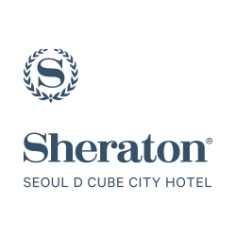 개인정보 수집∙이용 및 제3자 제공활용에 관한 동의서 < 개인정보의 수집∙이용에 관한 사항 >'대성산업(주)호텔사업부 쉐라톤 서울 디큐브시티 호텔'은 (이하 '회사'는) 지원자의 개인정보를 중요시하며, "정보통신망 이용촉진 및 정보보호"에 관한 법률을 준수하고 있습니다. 회사는 개인정보취급방침을 통하여 자원자께서 제공하시는 개인정보가 어떠한 용도와 방식으로 이용되고 있으며, 개인정보보호를 위해 어떠한 조치가 취해지고 있는지 알려드립니다.수집하는 개인정보 항목: 성명, 가족사항, 주소(자택/직장/공급지), 이메일, 연락처, 학력, 근무경력, 자격증 등 기타 입사지원과 관련된 개인정보개인정보의 수집 및 이용 목적: 채용, 면접 전형 이후 입사 절차 진행, 채용 확정 시 근로관계에 근거한 인사관리(간부선발, 신원보증보험 가입, 신용등급조회 등)개인정보의 보유기간 및 이용 기간: 원칙적으로 회사는 개인정보의 수집 및 이용 목적이 달성된 때 지원자께서 개인정보제공 동의를 철회 하셨을 경우 지체 없이 지원자의 개인정보를 파기합니다. 다만, 다음의 정보에 대하여는 정보주체의 동의 하에 아래의 이유로 명시한 기간 동안 보유합니다.동의를 거부할 권리 및 미 동의시 불이익 고지지원자는 본 안내에 따른 개인정보의 수집, 이용, 제공 및 위탁 등과 관련한 위 사항에 대하여 원하지 않는 경우 동의를 거부할 수 있습니다. 다만, 본 안내에 따른 개인정보의 수집, 이용 등과 관련한 위 사항은 회사의 공정한 채용전형에 있어 필수적인 항목으로 이에 대하여 동의하지 않는 경우 채용전형에 지원이 제한 될 수 있습니다.대성은 채용서류 반환에 대해 아래와 같이 진행합니다.1. 최종합격 발표 후 '확정된 채용대상자'를 제외한 지원자가 채용서류 반환을 청구하는 경우, 본인임을 확인 후 반환합니다. (채용서류: 오프라인으로 제출된 이력서, 자기소개서, 각종 증빙서류, 연구실적물, 포트폴리오 등)2. 채용서류 반환 청구는 서면 또는 전자적 방법 등 고용노동부령으로 정하는 바에 따라 접수합니다.3. 채용서류는 최종합격 발표 후 90일간 보관하며, 90일이 지난 후 일괄 폐기합니다. 단, 온라인으로 접수된 이력서 및 자기소개서는 1년간 보관 후 데이터 삭제하며, 1년 내 지원자가 요청할 경우 데이터를 삭제합니다.4. 채용서류 반환은 등기우편으로 이루어지며, 이에 소요되는 비용은 회사에서 부담합니다.5. 채용 서류의 반환은 청구일로부터 14일 이내 시행합니다.개인정보의 수집.제공.이용에 대한 동의를 거부할 권리가 있다는 사실 및 동의 거부 시 개인정보 부정확에 따른 채용, 인사이동, 업무지연 등 불이익을 받을 수 있다는 사실을 충분히 설명 받고 숙지하였으며, 그 불이익에 대한 책임은 전적으로 본인에게 있음을 확인합니다위와 같은 개인정보의 수집/이용에 관한 사항에 동의하십니까?                □ 예             □ 아니오< 민감정보의 수집∙이용에 관한 사항 >본인은 상기 개인정보에 대한 동의와 별도로 아래의 민감정보와 고유식별정보를 수집∙이용하는 것에 동의합니다.수집하는 민감정보 항목: 신체장애, 국가보훈대상, 병력, 범죄경력, 채용 확정 시 건강검진 결과개인정보의 수집 및 이용 목적: 채용, 면접 전형 이후 입사 절차 진행, 채용 확정 시 근로관계에 근거한 인력관리보유 기간: 법령상 정함이 없는 한, 목적 달성 시까지 보존합니다. 만약 귀하가 채용이 되지 않더라도 해당전형 종료 후 1년간 재채용 기회 등 부여를 위해 보관합니다.동의를 거부할 권리 및 미 동의시 불이익 고지지원자는 본 안내에 따른 민감정보의 수집, 이용, 제공 및 위탁 등과 관련한 위 사항에 대하여 원하지 않는 경우 동의를 거부할 수 있습니다. 다만, 본 안내에 따른 민감정보의 수집, 이용 등과 관련한 위 사항은 회사의 공정한 채용전형에 있어 필수적인 항목으로 이에 대하여 동의하지 않는 경우 채용전형에 지원이 제한 될 수 있습니다.위와 같은 민감정보의 수집/이용에 관한 사항에 동의하십니까?                 □ 예             □ 아니오법령의 규정에 의하거나 수사 목적으로 법령에 정해진 절차와 방법에 따라 수사기관의 요구가 있는 경우.회사는 개인정보의 처리와 관련하여 지원자의 동의를 얻어 아래와 같이 업무를 위탁하고 있으며 관계 법령에 따라 위탁계약 시 개인정보가 안전하게 관리될 수 있도록 필요한 사항을 규정하고 있습니다.위와 같은 개인정보의 제 3자 제공에 관한 사항에 동의하십니까?              □ 예             □ 아니오본인은 회사의 개인보호정책을 잘 숙지하였으며, 본 동의서의 목적과 내용을 읽고 이해하였고, 위에 설명된 바와 같이 본인의 개인정보에 대한 회사의 사용권한을 인정하고 동의함에 아래와 같이 서명합니다.본인 성명/서명:							날짜:사 진(반명함판)사 진(반명함판)사 진(반명함판)사 진(반명함판)사 진(반명함판)사 진(반명함판)사 진(반명함판)사 진(반명함판)사 진(반명함판)사 진(반명함판)  입사지원서  입사지원서  입사지원서  입사지원서  입사지원서  입사지원서  입사지원서  입사지원서  입사지원서  입사지원서  입사지원서  입사지원서  입사지원서  입사지원서  입사지원서  입사지원서  입사지원서  입사지원서희망회사희망회사희망회사희망회사희망회사희망회사희망회사사 진(반명함판)사 진(반명함판)사 진(반명함판)사 진(반명함판)사 진(반명함판)사 진(반명함판)사 진(반명함판)사 진(반명함판)사 진(반명함판)사 진(반명함판)  입사지원서  입사지원서  입사지원서  입사지원서  입사지원서  입사지원서  입사지원서  입사지원서  입사지원서  입사지원서  입사지원서  입사지원서  입사지원서  입사지원서  입사지원서  입사지원서  입사지원서  입사지원서희망회사희망회사희망회사희망회사희망회사희망회사희망회사사 진(반명함판)사 진(반명함판)사 진(반명함판)사 진(반명함판)사 진(반명함판)사 진(반명함판)사 진(반명함판)사 진(반명함판)사 진(반명함판)사 진(반명함판)  입사지원서  입사지원서  입사지원서  입사지원서  입사지원서  입사지원서  입사지원서  입사지원서  입사지원서  입사지원서  입사지원서  입사지원서  입사지원서  입사지원서  입사지원서  입사지원서  입사지원서  입사지원서지원부문지원부문지원부문지원부문지원부문지원부문지원부문사 진(반명함판)사 진(반명함판)사 진(반명함판)사 진(반명함판)사 진(반명함판)사 진(반명함판)사 진(반명함판)사 진(반명함판)사 진(반명함판)사 진(반명함판)  입사지원서  입사지원서  입사지원서  입사지원서  입사지원서  입사지원서  입사지원서  입사지원서  입사지원서  입사지원서  입사지원서  입사지원서  입사지원서  입사지원서  입사지원서  입사지원서  입사지원서  입사지원서지원부문지원부문지원부문지원부문지원부문지원부문지원부문사 진(반명함판)사 진(반명함판)사 진(반명함판)사 진(반명함판)사 진(반명함판)사 진(반명함판)사 진(반명함판)사 진(반명함판)사 진(반명함판)사 진(반명함판)  입사지원서  입사지원서  입사지원서  입사지원서  입사지원서  입사지원서  입사지원서  입사지원서  입사지원서  입사지원서  입사지원서  입사지원서  입사지원서  입사지원서  입사지원서  입사지원서  입사지원서  입사지원서희망근무지희망근무지희망근무지희망근무지희망근무지희망근무지희망근무지사 진(반명함판)사 진(반명함판)사 진(반명함판)사 진(반명함판)사 진(반명함판)사 진(반명함판)사 진(반명함판)사 진(반명함판)사 진(반명함판)사 진(반명함판)  입사지원서  입사지원서  입사지원서  입사지원서  입사지원서  입사지원서  입사지원서  입사지원서  입사지원서  입사지원서  입사지원서  입사지원서  입사지원서  입사지원서  입사지원서  입사지원서  입사지원서  입사지원서희망근무지희망근무지희망근무지희망근무지희망근무지희망근무지희망근무지성 명성 명성 명성 명성 명성 명성 명성 명성 명성 명성 명(한글) (한자)(한글) (한자)(한글) (한자)(한글) (한자)(한글) (한자)(한글) (한자)(한글) (한자)(한글) (한자)(한글) (한자)(한글) (한자)(한글) (한자)(한글) (한자)(한글) (한자)(한글) (한자)(한글) (한자)(한글) (한자)(한글) (한자)(한글) (한자)(한글) (한자)(한글) (한자)(한글) (한자)본 관본 관본 관본 관본 관주민등록번호(뒷자리 기재 불필요)주민등록번호(뒷자리 기재 불필요)주민등록번호(뒷자리 기재 불필요)주민등록번호(뒷자리 기재 불필요)주민등록번호(뒷자리 기재 불필요)주민등록번호(뒷자리 기재 불필요)주민등록번호(뒷자리 기재 불필요)주민등록번호(뒷자리 기재 불필요)주민등록번호(뒷자리 기재 불필요)주민등록번호(뒷자리 기재 불필요)주민등록번호(뒷자리 기재 불필요)******* (만   세)******* (만   세)******* (만   세)******* (만   세)******* (만   세)******* (만   세)******* (만   세)******* (만   세)******* (만   세)******* (만   세)******* (만   세)******* (만   세)******* (만   세)******* (만   세)******* (만   세)******* (만   세)******* (만   세)******* (만   세)******* (만   세)******* (만   세)******* (만   세)성 별성 별성 별성 별성 별1.남 2.여본 적본 적본 적본 적본 적본 적본 적본 적본 적본 적본 적현 주 소현 주 소현 주 소현 주 소현 주 소현 주 소현 주 소현 주 소현 주 소현 주 소현 주 소( - )( - )( - )( - )( - )( - )( - )( - )( - )( - )( - )( - )( - )( - )( - )( - )( - )( - )( - )( - )( - )( - )( - )( - )( - )( - )( - )TELTELTELTELTEL핸드폰핸드폰핸드폰E-mailE-mailE-mailE-mail학력년 월 ～ 년 월 고등학교 졸업년 월 ～ 년 월 고등학교 졸업년 월 ～ 년 월 고등학교 졸업년 월 ～ 년 월 고등학교 졸업년 월 ～ 년 월 고등학교 졸업년 월 ～ 년 월 고등학교 졸업년 월 ～ 년 월 고등학교 졸업년 월 ～ 년 월 고등학교 졸업년 월 ～ 년 월 고등학교 졸업년 월 ～ 년 월 고등학교 졸업년 월 ～ 년 월 고등학교 졸업년 월 ～ 년 월 고등학교 졸업년 월 ～ 년 월 고등학교 졸업년 월 ～ 년 월 고등학교 졸업년 월 ～ 년 월 고등학교 졸업년 월 ～ 년 월 고등학교 졸업년 월 ～ 년 월 고등학교 졸업년 월 ～ 년 월 고등학교 졸업년 월 ～ 년 월 고등학교 졸업년 월 ～ 년 월 고등학교 졸업년 월 ～ 년 월 고등학교 졸업년 월 ～ 년 월 고등학교 졸업년 월 ～ 년 월 고등학교 졸업년 월 ～ 년 월 고등학교 졸업년 월 ～ 년 월 고등학교 졸업년 월 ～ 년 월 고등학교 졸업년 월 ～ 년 월 고등학교 졸업대학구분대학구분대학구분대학구분대학구분대학구분대학구분대학구분대학구분대학성적학력년 월 ～ 년 월 고등학교 졸업년 월 ～ 년 월 고등학교 졸업년 월 ～ 년 월 고등학교 졸업년 월 ～ 년 월 고등학교 졸업년 월 ～ 년 월 고등학교 졸업년 월 ～ 년 월 고등학교 졸업년 월 ～ 년 월 고등학교 졸업년 월 ～ 년 월 고등학교 졸업년 월 ～ 년 월 고등학교 졸업년 월 ～ 년 월 고등학교 졸업년 월 ～ 년 월 고등학교 졸업년 월 ～ 년 월 고등학교 졸업년 월 ～ 년 월 고등학교 졸업년 월 ～ 년 월 고등학교 졸업년 월 ～ 년 월 고등학교 졸업년 월 ～ 년 월 고등학교 졸업년 월 ～ 년 월 고등학교 졸업년 월 ～ 년 월 고등학교 졸업년 월 ～ 년 월 고등학교 졸업년 월 ～ 년 월 고등학교 졸업년 월 ～ 년 월 고등학교 졸업년 월 ～ 년 월 고등학교 졸업년 월 ～ 년 월 고등학교 졸업년 월 ～ 년 월 고등학교 졸업년 월 ～ 년 월 고등학교 졸업년 월 ～ 년 월 고등학교 졸업년 월 ～ 년 월 고등학교 졸업1.주간2.야간3.편입1.주간2.야간3.편입1.주간2.야간3.편입1.주간2.야간3.편입1.주간2.야간3.편입1.본교2.분교1.본교2.분교1.본교2.분교1.본교2.분교학력년 월 ～ 년 월 전문대학 학과졸업(예정)년 월 ～ 년 월 전문대학 학과졸업(예정)년 월 ～ 년 월 전문대학 학과졸업(예정)년 월 ～ 년 월 전문대학 학과졸업(예정)년 월 ～ 년 월 전문대학 학과졸업(예정)년 월 ～ 년 월 전문대학 학과졸업(예정)년 월 ～ 년 월 전문대학 학과졸업(예정)년 월 ～ 년 월 전문대학 학과졸업(예정)년 월 ～ 년 월 전문대학 학과졸업(예정)년 월 ～ 년 월 전문대학 학과졸업(예정)년 월 ～ 년 월 전문대학 학과졸업(예정)년 월 ～ 년 월 전문대학 학과졸업(예정)년 월 ～ 년 월 전문대학 학과졸업(예정)년 월 ～ 년 월 전문대학 학과졸업(예정)년 월 ～ 년 월 전문대학 학과졸업(예정)년 월 ～ 년 월 전문대학 학과졸업(예정)년 월 ～ 년 월 전문대학 학과졸업(예정)년 월 ～ 년 월 전문대학 학과졸업(예정)년 월 ～ 년 월 전문대학 학과졸업(예정)년 월 ～ 년 월 전문대학 학과졸업(예정)년 월 ～ 년 월 전문대학 학과졸업(예정)년 월 ～ 년 월 전문대학 학과졸업(예정)년 월 ～ 년 월 전문대학 학과졸업(예정)년 월 ～ 년 월 전문대학 학과졸업(예정)년 월 ～ 년 월 전문대학 학과졸업(예정)년 월 ～ 년 월 전문대학 학과졸업(예정)년 월 ～ 년 월 전문대학 학과졸업(예정)1.주간2.야간3.편입1.주간2.야간3.편입1.주간2.야간3.편입1.주간2.야간3.편입1.주간2.야간3.편입1.본교2.분교1.본교2.분교1.본교2.분교1.본교2.분교학력년 월 ～ 년 월 대학교 학과졸업(예정) 년 월 ～ 년 월 대학교 학과졸업(예정) 년 월 ～ 년 월 대학교 학과졸업(예정) 년 월 ～ 년 월 대학교 학과졸업(예정) 년 월 ～ 년 월 대학교 학과졸업(예정) 년 월 ～ 년 월 대학교 학과졸업(예정) 년 월 ～ 년 월 대학교 학과졸업(예정) 년 월 ～ 년 월 대학교 학과졸업(예정) 년 월 ～ 년 월 대학교 학과졸업(예정) 년 월 ～ 년 월 대학교 학과졸업(예정) 년 월 ～ 년 월 대학교 학과졸업(예정) 년 월 ～ 년 월 대학교 학과졸업(예정) 년 월 ～ 년 월 대학교 학과졸업(예정) 년 월 ～ 년 월 대학교 학과졸업(예정) 년 월 ～ 년 월 대학교 학과졸업(예정) 년 월 ～ 년 월 대학교 학과졸업(예정) 년 월 ～ 년 월 대학교 학과졸업(예정) 년 월 ～ 년 월 대학교 학과졸업(예정) 년 월 ～ 년 월 대학교 학과졸업(예정) 년 월 ～ 년 월 대학교 학과졸업(예정) 년 월 ～ 년 월 대학교 학과졸업(예정) 년 월 ～ 년 월 대학교 학과졸업(예정) 년 월 ～ 년 월 대학교 학과졸업(예정) 년 월 ～ 년 월 대학교 학과졸업(예정) 년 월 ～ 년 월 대학교 학과졸업(예정) 년 월 ～ 년 월 대학교 학과졸업(예정) 년 월 ～ 년 월 대학교 학과졸업(예정) 1.주간2.야간3.편입1.주간2.야간3.편입1.주간2.야간3.편입1.주간2.야간3.편입1.주간2.야간3.편입1.본교2.분교1.본교2.분교1.본교2.분교1.본교2.분교학력년 월 ～ 년 월 대학교 대학원 전공졸업(예정) 수료(예정) 년 월 ～ 년 월 대학교 대학원 전공졸업(예정) 수료(예정) 년 월 ～ 년 월 대학교 대학원 전공졸업(예정) 수료(예정) 년 월 ～ 년 월 대학교 대학원 전공졸업(예정) 수료(예정) 년 월 ～ 년 월 대학교 대학원 전공졸업(예정) 수료(예정) 년 월 ～ 년 월 대학교 대학원 전공졸업(예정) 수료(예정) 년 월 ～ 년 월 대학교 대학원 전공졸업(예정) 수료(예정) 년 월 ～ 년 월 대학교 대학원 전공졸업(예정) 수료(예정) 년 월 ～ 년 월 대학교 대학원 전공졸업(예정) 수료(예정) 년 월 ～ 년 월 대학교 대학원 전공졸업(예정) 수료(예정) 년 월 ～ 년 월 대학교 대학원 전공졸업(예정) 수료(예정) 년 월 ～ 년 월 대학교 대학원 전공졸업(예정) 수료(예정) 년 월 ～ 년 월 대학교 대학원 전공졸업(예정) 수료(예정) 년 월 ～ 년 월 대학교 대학원 전공졸업(예정) 수료(예정) 년 월 ～ 년 월 대학교 대학원 전공졸업(예정) 수료(예정) 년 월 ～ 년 월 대학교 대학원 전공졸업(예정) 수료(예정) 년 월 ～ 년 월 대학교 대학원 전공졸업(예정) 수료(예정) 년 월 ～ 년 월 대학교 대학원 전공졸업(예정) 수료(예정) 년 월 ～ 년 월 대학교 대학원 전공졸업(예정) 수료(예정) 년 월 ～ 년 월 대학교 대학원 전공졸업(예정) 수료(예정) 년 월 ～ 년 월 대학교 대학원 전공졸업(예정) 수료(예정) 년 월 ～ 년 월 대학교 대학원 전공졸업(예정) 수료(예정) 년 월 ～ 년 월 대학교 대학원 전공졸업(예정) 수료(예정) 년 월 ～ 년 월 대학교 대학원 전공졸업(예정) 수료(예정) 년 월 ～ 년 월 대학교 대학원 전공졸업(예정) 수료(예정) 년 월 ～ 년 월 대학교 대학원 전공졸업(예정) 수료(예정) 년 월 ～ 년 월 대학교 대학원 전공졸업(예정) 수료(예정) 년 월 ～ 년 월 대학교 대학원 전공졸업(예정) 수료(예정) 년 월 ～ 년 월 대학교 대학원 전공졸업(예정) 수료(예정) 년 월 ～ 년 월 대학교 대학원 전공졸업(예정) 수료(예정) 년 월 ～ 년 월 대학교 대학원 전공졸업(예정) 수료(예정) 년 월 ～ 년 월 대학교 대학원 전공졸업(예정) 수료(예정) 년 월 ～ 년 월 대학교 대학원 전공졸업(예정) 수료(예정) 년 월 ～ 년 월 대학교 대학원 전공졸업(예정) 수료(예정) 년 월 ～ 년 월 대학교 대학원 전공졸업(예정) 수료(예정) 년 월 ～ 년 월 대학교 대학원 전공졸업(예정) 수료(예정) 년 월 ～ 년 월 대학교 대학원 전공졸업(예정) 수료(예정) 병역병역군별군별군별군별병과병과병과병과계급계급계급계급복 무 기 간복 무 기 간복 무 기 간복 무 기 간복 무 기 간복 무 기 간복 무 기 간복 무 기 간복 무 기 간복 무 기 간면제사유면제사유면제사유면제사유면제사유면제사유면제사유면제사유보훈대상여부보훈대상여부보훈대상여부보훈대상여부보훈대상여부보훈대상여부병역병역년 월 ～ 년 월 년 월 ～ 년 월 년 월 ～ 년 월 년 월 ～ 년 월 년 월 ～ 년 월 년 월 ～ 년 월 년 월 ～ 년 월 년 월 ～ 년 월 년 월 ～ 년 월 년 월 ～ 년 월 1.대상 2.비대상1.대상 2.비대상1.대상 2.비대상1.대상 2.비대상1.대상 2.비대상1.대상 2.비대상경력경력근 무 처근 무 처근 무 처근 무 처근 무 처근 무 처근 무 기 간근 무 기 간근 무 기 간근 무 기 간근 무 기 간근 무 기 간근 무 기 간근 무 기 간근 무 기 간근 무 기 간근 무 기 간근무부서근무부서근무부서직위직위직위직위담당업무담당업무담당업무연 봉연 봉연 봉연 봉연 봉연 봉연 봉퇴직사유퇴직사유경력경력. . ~ . .. . ~ . .. . ~ . .. . ~ . .. . ~ . .. . ~ . .. . ~ . .. . ~ . .. . ~ . .. . ~ . .. . ~ . .만원 만원 만원 만원 만원 만원 만원 경력경력. . ~ . .. . ~ . .. . ~ . .. . ~ . .. . ~ . .. . ~ . .. . ~ . .. . ~ . .. . ~ . .. . ~ . .. . ~ . .만원만원만원만원만원만원만원경력경력. . ~ . .. . ~ . .. . ~ . .. . ~ . .. . ~ . .. . ~ . .. . ~ . .. . ~ . .. . ~ . .. . ~ . .. . ~ . .만원 만원 만원 만원 만원 만원 만원 자격면허자격면허자격 및 면허명자격 및 면허명자격 및 면허명자격 및 면허명자격 및 면허명자격 및 면허명자격 및 면허명자격 및 면허명자격 및 면허명자격 및 면허명자격 및 면허명취 득 일취 득 일취 득 일취 득 일발 행 처발 행 처발 행 처발 행 처발 행 처발 행 처발 행 처발 행 처컴퓨터 활용가능 S/W명컴퓨터 활용가능 S/W명컴퓨터 활용가능 S/W명컴퓨터 활용가능 S/W명컴퓨터 활용가능 S/W명컴퓨터 활용가능 S/W명컴퓨터 활용가능 S/W명자격면허자격면허컴퓨터 활용가능 S/W명컴퓨터 활용가능 S/W명컴퓨터 활용가능 S/W명컴퓨터 활용가능 S/W명컴퓨터 활용가능 S/W명컴퓨터 활용가능 S/W명컴퓨터 활용가능 S/W명자격면허자격면허컴퓨터 활용가능 S/W명컴퓨터 활용가능 S/W명컴퓨터 활용가능 S/W명컴퓨터 활용가능 S/W명컴퓨터 활용가능 S/W명컴퓨터 활용가능 S/W명컴퓨터 활용가능 S/W명자격면허자격면허컴퓨터 활용가능 S/W명컴퓨터 활용가능 S/W명컴퓨터 활용가능 S/W명컴퓨터 활용가능 S/W명컴퓨터 활용가능 S/W명컴퓨터 활용가능 S/W명컴퓨터 활용가능 S/W명외 국 어외 국 어외 국 어외 국 어외 국 어외 국 어외 국 어TOEICTOEICTOEICTOEICTOEICTOEICTOEICTOEICTOEIC점점점점점JPTJPTJPTJPTJPTJPTJPTJPTJPT점 점 점 점 점 점 점 점 동아리활동동아리활동동아리활동동아리활동사회봉사활동사회봉사활동사회봉사활동사회봉사활동사회봉사활동가족사항가족사항관계성명성명성명성명성명성명연령연령연령학력학력학력직업직업직업해외연수경험해외연수경험해외연수경험해외연수경험해외연수경험가족사항가족사항해외연수경험해외연수경험해외연수경험해외연수경험해외연수경험가족사항가족사항특 기 특 기 특 기 취 미취 미취 미취 미취 미취 미가족사항가족사항추천인추천인성 명성 명성 명성 명성 명성 명성 명가족사항가족사항추천인추천인직장명직장명직장명직장명직장명직장명직장명가족사항가족사항추천인추천인직 위직 위직 위직 위직 위직 위직 위1) 회사에 입사한 지원자의 개인정보- 보유 기간 : 입사 지원 시부터 개인정보 수집 목적이 다할 때 까지- 보유 기간 : 입사 지원 시부터 개인정보 수집 목적이 다할 때 까지- 보유 이유 : 재직 중 인사관리, 퇴직 후 복리후생, 경력증명서 발급 등- 보유 이유 : 재직 중 인사관리, 퇴직 후 복리후생, 경력증명서 발급 등- 보유 이유 : 재직 중 인사관리, 퇴직 후 복리후생, 경력증명서 발급 등- 보유 이유 : 재직 중 인사관리, 퇴직 후 복리후생, 경력증명서 발급 등2) 회사에 입사하지 아니한 지원자의 개인정보2) 회사에 입사하지 아니한 지원자의 개인정보- 보유 기간 : 지원일로부터 1 년 (단, 지원기록 삭제 요청 시 즉시 삭제)- 보유 기간 : 지원일로부터 1 년 (단, 지원기록 삭제 요청 시 즉시 삭제)- 보유 기간 : 지원일로부터 1 년 (단, 지원기록 삭제 요청 시 즉시 삭제)- 보유 기간 : 지원일로부터 1 년 (단, 지원기록 삭제 요청 시 즉시 삭제)- 보유 이유 : 향후 채용 가능 자원의 관리- 보유 이유 : 향후 채용 가능 자원의 관리< 개인정보의 제 3자 제공에 관한 사항 >회사는 원칙적으로 지원자의 개인정보를 지원자의 동의 없이 타 기업 또는 기관에 제공하지 않습니다.다만, 다음의 경우에는 예외적으로 동의 없이 아래와 같이 개인정보를 제3자에게 제공하는 것에 동의 합니다. (일반 개인정보에 한함)수탁업체업종이용목적제공하는 개인정보보유 및 이용기간MI Global Recruiting System컨설팅인사 관리이름, 생년월일, 휴대폰번호, 주소정보제공 목적달성 시 혹은 해당업체와의 계약 종료 시 지체 없이 파기나이스 평가 정보IT업체채용 신용등급 조회 운영이름, 생년월일, 휴대폰번호, 주소, 성별정보제공 목적달성 시 혹은 해당업체와의 계약 종료 시 지체 없이 파기사람인HR컨설팅채용 평판조회 운영이름, 생년월일, 경력정보, 휴대폰 번호정보제공 목적달성 시 혹은 해당업체와의 계약 종료 시 지체 없이 파기썬플라워화혜꽃 배달 서비스 대행이름, 휴대폰 번호, 주소정보제공 목적달성 시 혹은 해당업체와의 계약 종료 시 지체 없이 파기아이에프씨의원의료채용 건강검진 진행 (회사부담)이름, 생년월일정보제공 목적달성 시 혹은 해당업체와의 계약 종료 시 지체 없이 파기서울보증보험보험채용 서울보증보험 가입이름, 생년월일정보제공 목적달성 시 혹은 해당업체와의 계약 종료 시 지체 없이 파기한국스마트카드택시근무 시 업무택시 이용(회사부담)이름, 생년월일, 휴대폰 번호정보제공 목적달성 시 혹은 해당업체와의 계약 종료 시 지체 없이 파기지원자는 본 안내에 따른 제 3자 개인정보 제공 및 위탁 등과 관련한 위 사항에 대하여 원하지 않는 경우 동의를 거부할 수 있습니다. 다만, 본 안내에 따른 제 3자 개인정보의 제공 및 위탁 등과 관련한 위 사항은 회사의 공정한 채용전형에 있어 필수적인 항목으로 이에 대하여 동의하지 않는 경우 채용전형에 지원이 제한 될 수 있습니다.지원자는 본 안내에 따른 제 3자 개인정보 제공 및 위탁 등과 관련한 위 사항에 대하여 원하지 않는 경우 동의를 거부할 수 있습니다. 다만, 본 안내에 따른 제 3자 개인정보의 제공 및 위탁 등과 관련한 위 사항은 회사의 공정한 채용전형에 있어 필수적인 항목으로 이에 대하여 동의하지 않는 경우 채용전형에 지원이 제한 될 수 있습니다.지원자는 본 안내에 따른 제 3자 개인정보 제공 및 위탁 등과 관련한 위 사항에 대하여 원하지 않는 경우 동의를 거부할 수 있습니다. 다만, 본 안내에 따른 제 3자 개인정보의 제공 및 위탁 등과 관련한 위 사항은 회사의 공정한 채용전형에 있어 필수적인 항목으로 이에 대하여 동의하지 않는 경우 채용전형에 지원이 제한 될 수 있습니다.지원자는 본 안내에 따른 제 3자 개인정보 제공 및 위탁 등과 관련한 위 사항에 대하여 원하지 않는 경우 동의를 거부할 수 있습니다. 다만, 본 안내에 따른 제 3자 개인정보의 제공 및 위탁 등과 관련한 위 사항은 회사의 공정한 채용전형에 있어 필수적인 항목으로 이에 대하여 동의하지 않는 경우 채용전형에 지원이 제한 될 수 있습니다.지원자는 본 안내에 따른 제 3자 개인정보 제공 및 위탁 등과 관련한 위 사항에 대하여 원하지 않는 경우 동의를 거부할 수 있습니다. 다만, 본 안내에 따른 제 3자 개인정보의 제공 및 위탁 등과 관련한 위 사항은 회사의 공정한 채용전형에 있어 필수적인 항목으로 이에 대하여 동의하지 않는 경우 채용전형에 지원이 제한 될 수 있습니다.